Code # New Minor Proposal Form[X]	Undergraduate Curriculum Council  Signed paper copies of proposals submitted for consideration are no longer required. Please type approver name and enter date of approval.  Email completed proposals to curriculum@astate.edu for inclusion in curriculum committee agenda. i. Proposed Program Titleii. Contact Person (Name, Email Address, Phone Number)iii. Proposed Starting DateMinor Justification1.	Justification for introduction of new minor: 2. 	New minor objectives:3. 	Provide the following:a. Curriculum outline - List of required coursesb. New course descriptions4.	Will the new minor be offered via distance delivery?5. 	Mode of delivery to be used:6. Specify the amount of the additional costs required, the source of funds, and how funds will be used. Students in the minor will use existing equipment and instruction.NEW MINOR ASSESSMENTUniversity Goals1. Please indicate the university-level student learning outcomes for which this new minor will contribute. Check all that apply. MINOR Goals2. Justification for the introduction of the new emphasis. Must include:Academic rationale (how will this minor fit into the mission established by the department for the curriculum?)
List goals for the minor (faculty, enrollment and/or curricular goals.)Student population served. MINOR Student Learning Outcomes3. Please fill out the following table to develop a continuous improvement assessment process for this minor. For further assistance, please see the ‘Expanded Instructions’ document available on the UCC - Forms website for guidance, or contact the Office of Assessment at 870-972-2989. Note: Best practices suggest 4-7 outcomes per program; minors would have 1 to 4 outcomes.Please repeat as necessary. Bulletin ChangesMinor in Graphic CommunicationLETTER OF NOTIFICATION 
New Minor1. 	Institution submitting request:2. 	Contact person/title:  3. 	Phone number/e-mail address:4. 	Proposed effective date:5. 	Title of degree program:  (Indicate if the degree listed above is approved for distance delivery)6. 	CIP Code:  7. 	Degree Code:8. 	Proposed name of new minor: 9. 	Reason for proposed action:10. 	New minor objective: 11. 	Provide the following:Curriculum outline - List of courses in new minor – Underline required coursesTotal semester credit hours required for minor  New courses and new course descriptionsGoals and objectives of minor core  competencies. They are: understand and apply the principles and laws of freedom of speech and press for the country in which the institution that invites ACEJMC is located, as well as receive instruction in and understand the range of systems of freedom of expression around the world, including the right to dissent, to monitor and criticize power, and to assemble and petition for redress of grievancesdemonstrate an understanding of the history and role of professionals and institutions in shaping communications; demonstrate an understanding of gender, race ethnicity, sexual orientation and, as appropriate, other forms of diversity in domestic society in relation to mass communications;  demonstrate an understanding of the diversity of peoples and cultures and of the significance and impact of mass communications in a global society;  understand concepts and apply theories in the use and presentation of images and information;  demonstrate an understanding of professional ethical principles and work ethically in pursuit of truth, accuracy, fairness and diversity  think critically, creatively and independently; conduct research and evaluate information by methods appropriate to the communications professions in which they work;  write correctly and clearly in forms and styles appropriate for the communications professions, audiences and purposes they serve critically evaluate their own work and that of others for accuracy and fairness, clarity, appropriate style and grammatical correctness;  apply basic numerical and statistical concepts;  apply tools and technologies appropriate for the communications professions in which they work.Expected student learning outcomesStudents will perform the traditional role of page layout creator for cross media platform usages.Students will understand the ethical dilemmas faced by graphic communication industry, and how those challenges should be handled.Students will demonstrate knowledge of the contributions of women and minorities in graphic communication industry.Students will learn the basic principles elements of design.Students will learn how to handle raster and vector graphics along with the various appropriate file formats.Students will demonstrate knowledge of the concepts and apply color theory and color modes in the production workflow.Documentation that minor meets employer needs	Graphic communication is a multifaceted industry, with a wide range of career opportunities in fields such as print production, digital publishing and design, and web-based media. This highly technical industry employs men and women working as prepress/premedia specialists, researchers, press operators, technicians, sales people, customer service representatives, photographers, package engineers, quality control specialists, production supervisors and managers.  The Graphic Communications program prepares students about the concepts, terminology and tools used in the GCOM field, along with the fundamentals of design, critical and conceptual thinking and visual communication theory. The program meets all industry standards and continuously evolves to keep up with ever-changing technology.Student demand (projected enrollment) for minor	20 students per yearName of institutions offering similar programs or and the institution(s) used as a model to develop the proposed program option12. 	Institutional curriculum committee review/approval date:13. 	Will the new minor be offered via distance delivery?  			If yes, indicate mode of distance delivery:14. 	Explain in detail the distance delivery procedures to be used, if applicable:  15. 	Specify the amount of additional costs required for program implementation, the source of funds, and how funds will be used.16. 	Provide additional program information if requested by ADHE staff.President/Chancellor Approval Date:	Board of Trustees Notification Date:	Chief Academic officer: 	___________________________________		Date:  		Name (printed):		 Department Curriculum Committee ChairCOPE Chair (if applicable)Department Chair: Head of Unit (If applicable)                         College Curriculum Committee ChairUndergraduate Curriculum Council ChairCollege DeanGraduate Curriculum Committee ChairGeneral Education Committee Chair (If applicable)                         Vice Chancellor for Academic Affairs[X] Global Awareness[X] Thinking Critically [X] Information LiteracyOutcome 1Assessment Procedure CriterionWhich courses are responsible for this outcome?Assessment TimetableWho is responsible for assessing and reporting on the results?Instructions Please visit http://www.astate.edu/a/registrar/students/bulletins/index.dot and select the most recent version of the bulletin. Copy and paste all bulletin pages this proposal affects below. Follow the following guidelines for indicating necessary changes. *Please note: Courses are often listed in multiple sections of the bulletin. To ensure that all affected sections have been located, please search the bulletin (ctrl+F) for the appropriate courses before submission of this form. - Deleted courses/credit hours should be marked with a red strike-through (red strikethrough)- New credit hours and text changes should be listed in blue using enlarged font (blue using enlarged font). - Any new courses should be listed in blue bold italics using enlarged font (blue bold italics using enlarged font)You can easily apply any of these changes by selecting the example text in the instructions above, double-clicking the ‘format painter’ icon   , and selecting the text you would like to apply the change to. 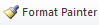 Please visit https://youtu.be/yjdL2n4lZm4 for more detailed instructions.Course NumberRequired CoursesSem. HoursGCOM 1813Introduction to Digital Publishing3GCOM 2673Digital Prepress Workflow 3GCOM 3603Graphic Production Systems3GCOM 3673Desktop Publishing and Publication Design3MDIA 4363Multimedia Storytelling3GCOM 4643Graphic Communications Management Seminar3Course NumberCourse TitleCredit HoursGCOM 1813Introduction to Digital Publishing3GCOM 2673Digital Prepress Workflow 3GCOM 3603Graphic Production System3GCOM 3673Desktop Publishing and Publication Design3MDIA 4363Multimedia Storytelling3GCOM 4643Graphic Communications Management Seminar3